INSTITUTO FEDERAL DE EDUCAÇÃO, CIÊNCIA E TECNOLOGIA DE PERNAMBUCODIRETORIA DE ENSINO DO CAMPUS PAULISTAPROGRAMA INSTITUCIONAL DE MONITORIACURSOS TÉCNICOS SUBSEQUENTES E SUPERIORESANEXO IIIFICHA DE INSCRIÇÃO DO ESTUDANTE CANDIDATODADOS DO ESTUDANTENome do estudante: _______________________________________________________________N° de Matrícula: __________________________________________________________________CPF: _____._____._____-___N° Identidade:	_____________________		 Órgão Emissor:________________________Telefone: (__)_____________		Celular: (__)_____________E-mail Institucional: ______________________________________________________________ DADOS DO COMPONENTE CURRICULAR AO QUAL PLEITEIA A MONITORIACurso Técnico Subsequente (   )                     Curso Superior (   )Nome do Curso: __________________________________________________________________Nome do componente curricular:____________________________________________________Obs.: Os turnos e horários nos quais serão desenvolvidas as atividades de monitoria deverão ser definidos posteriormente em acordo com o docente-orientador, atendendo ao item 3.5. deste Edital. Documentos para serem enviados por meio do formulário de inscrição (link: https://forms.gle/oSAopMdVuYmzNkPe8) Ficha de inscrição do estudante candidato (este documento) preenchida e assinada; 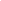  Cópia de documento de identificação oficial com foto (CNH, RG, CTPS ou PASSAPORTE); 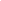  Cópia do CPF; 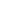  Em casos de aproveitamento de disciplina, o Histórico Escolar da instituição de origem e a Declaração do IFPE Campus Paulista comprovando o aproveitamento da disciplina. 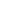 Paulista, ___ de __________ de 20___.__________________________________________Assinatura do(a) estudanteObs.: Não são permitidas assinaturas do tipo foto. A assinatura precisa ser manuscrita (de próprio punho) ou digital (exemplo: Sou.Gov).